Как узнать внутренний ip в Windows XPВариант 1Пуск -> Панель управления -> Сетевые подключения ->Подключение по локальной сети -> Переходим во вкладку Поддержка и видим свой внутренний ip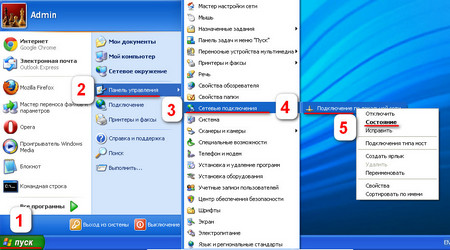 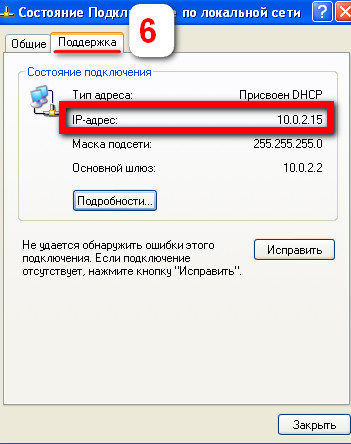 Вариант 2Нажимаем кнопку Пуск, далее Настройка – Панель управления – Сетевые подключения.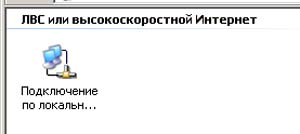 Выбираем ярлык подключения к локальной сети или интернету и открываем его.В открывшемся окне Состояние переходим на закладку Поддержка.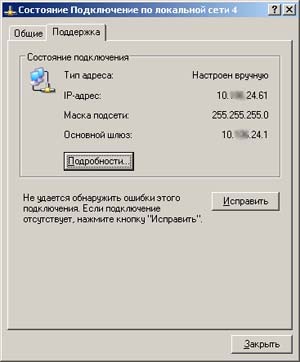 Значение параметра IP-адрес и будет айпишником нашего компьютера.